Правила поведения на Крещенских купаниях 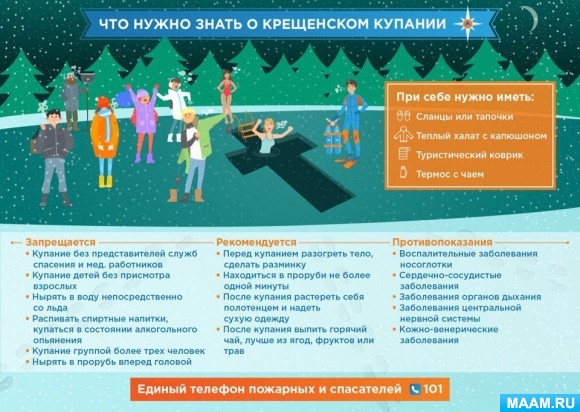  Помните, что погружение в ледяную воду противопоказано людям с хроническими тяжелыми заболеваниями любого характера, такими как диабет, болезни сердечно - сосудистой системы, острые бронхиты, пневмония, астмы, болезни системы мочевыводящих путей, почек и др.Нахождение в воде низкой температуры, даже для здорового человека — сильный стресс. Но если человек хотя бы немного ослаблен, через три-четыре дня за смелость придется расплачиваться.У людей с острыми заболеваниями переохлаждение может спровоцировать состояния, опасные для жизни, такие как инсульт, гипертонический криз и т.д.Меры безопасности, которые спасут вам жизнь:•  купание проводить лишь в специально оборудованных местах, где обустроен сход в воду и обеспечено дежурство работников аварийно-спасательных формирований;•  не допускать купание в состоянии алкогольного опьянения;•   перед купанием в проруби необходимо разогреть тело, сделав разминку, пробежку;•   к проруби необходимо подходить в удобной, не скользкой и легкоснимаемой обуви, чтобы предотвратить потери чувствительности ног. Идя к проруби, помните, что дорожка может быть скользкой. Идите медленно;•   окунаться лучше всего по шею, не замочив голову, чтобы избежать рефлекторного сужения сосудов головного мозга. Никогда не ныряйте в прорубь. Прыжки в воду и погружение в воду с головой опасны, так как это увеличивает потерю температуры и может привести шоку от холода;•   при входе в воду старайтесь быстро достигнуть нужной Вам глубины, но не плавайте. Помните, что холодная вода может вызвать совершенно нормальное безопасное учащенное дыхание;•   не стоит находиться в проруби более 1 минуты во избежание общего переохлаждения организма;•  если с вами ребенок, не оставляйте его без присмотра, не допускайте его купания без участия взрослых;•   при выходе не держитесь непосредственно за поручни. Вылезать в вертикальном положении трудно и опасно. Сорвавшись, можно уйти под лед. Необходима страховка и взаимопомощь. Выйдя из воды, разотрите себя и ребенка махровым полотенцем и наденьте сухую одежду;•   для укрепления иммунитета и предотвращения возможности переохлаждения необходимо выпить горячий чай, лучше всего из ягод и фруктов.При возникновении чрезвычайной ситуации немедленно сообщите по номерам экстренных служб: «01», «101», «112».